  «Утверждаю»Директор школы:      Г. Н. Уренёва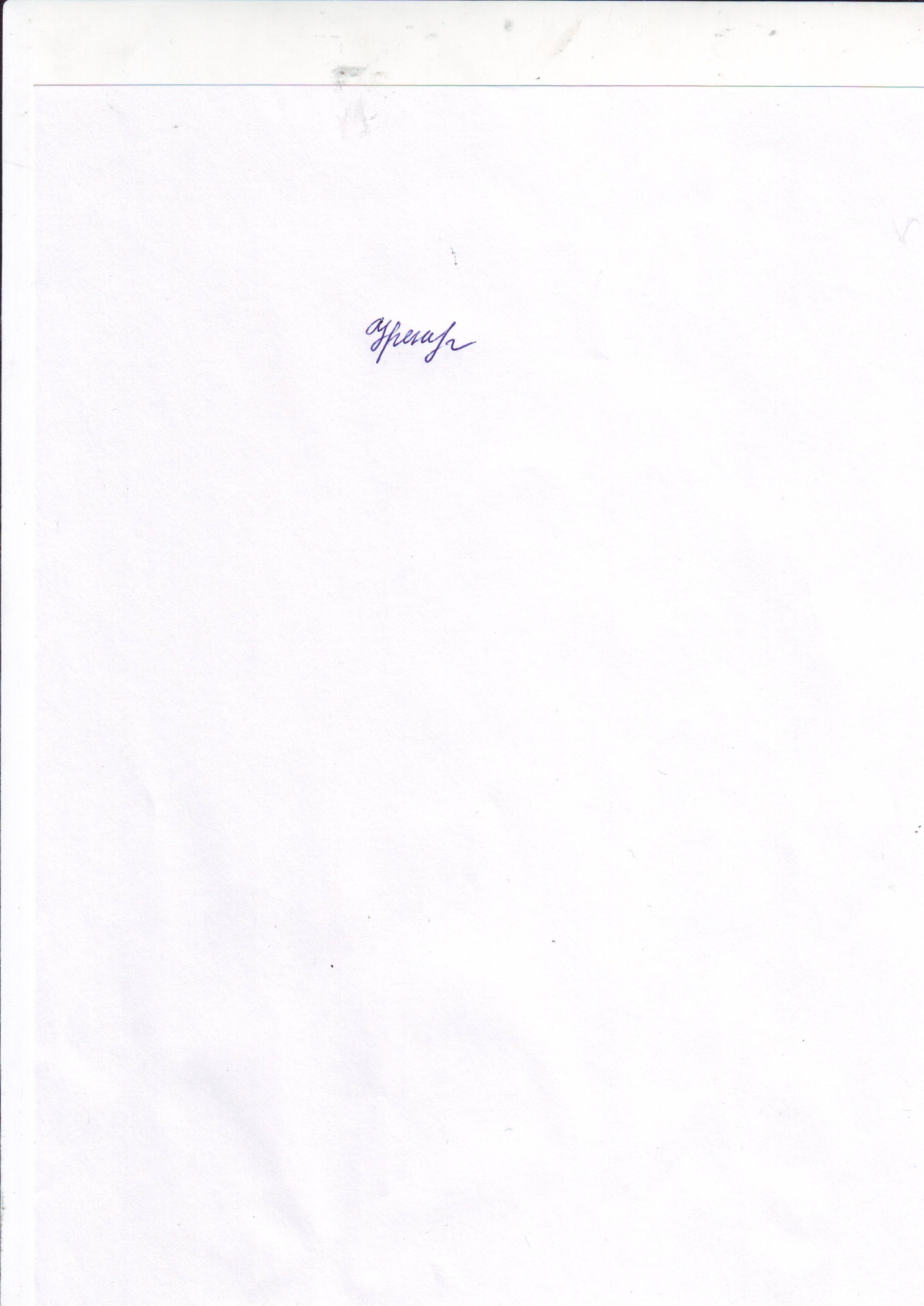 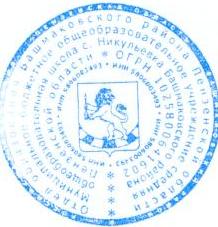 План проведения месячника военно-патриотического воспитания с 27.01.2020г. по 28.02.2020 г.                                                                                                     «Утверждаю»Директор школы: _________ Г. Н. УренёваПлан мероприятий, посвященных Дню памяти о россиянах, исполнявших свой служебный долг за пределами Отечества№п/пНаправление и мероприятиеСроки проведенияУчастникиОтветственныеОрганизационные мероприятия1Составление плана мероприятий по проведению месячника патриотического воспитания «Доблесть и слава великой Державы».декабрьКлассные часы, Уроки мужества, посвященные 75-летию освобождения от немецко-фашистских захватчиков2Урок мужества «Всем смертям назло: непокорённый Ленинград»  «28.01.201-11  классКлассные рук-лиГречишкина А. Ви3Единый урок «Звонят колокола по жертвам Холокоста! (К международному дню памяти жертв Холокоста27.01.201-11  классКлассные рук-лиГречишкина А. Ви4Единый урок мужества: День памяти о россиянах, исполнявших служебный долг за пределами Отечества\15.01.201- 11 классКл. руководители5Урок мужества «Сталинградской Победы немеркнущий свет»02.02.206 классКлассный рук-льРябова О. Г.6Тематические классные часы «Имя твое неизвестно – подвиг твой, бессмертен»3.02.- 8.02.201-11 классКл. руководители 7Экскурсия в Музей Боевой славы В течение месяца1-11Кл. руководители, 8Акция «Письмо солдату»20.12.209 классСинева М.В.9Час героического портрета «Они служили в Афгане»12.02.209 классСинева М.В. Спортивные мероприятия10Военно-спортивные соревнования «А ты, баты, стань солдатом!»12.02.2021.02.205-7 классы8- 11 классЖигалин Н.К. Синева М.В.юнармейцы11Шахматный турнир среди юнармейцев «Белая ладья»20.02.204-7 классыКопылова Т. Н.юнармейцы12Соревнования по пионерболу, баскетболу, волейболу24,25,26,1-4  кл.5-11 кл.Учителя нач. классовЖигалин Н.К.13Лыжные гонки.17 .02.205-11 классыЖигалин Н. К.14«Лыжня России»9.02.20205-11 классыЖигалин Н. К.Общешкольные мероприятия15Участие в торжественном Митинге, посвященном Дню памяти о россиянах, исполнявших свой служебный долг за пределами Отечества15.02.201-11 классыКл. руководители, работники БДЦ16Акция « 75 добрых дел навстречу Великой Победе»В течение месяца1-11 классыМещерякова Н.А.добровольцы17Акция «Школа поёт песни Победы»1-11 классыМещерякова Н.А.Китанина О.А.18Акция «Поздравь воина - интернационалиста»14,15.02.20Мещерякова Н.А.добровольцы19Акция милосердия «Ветеран живет рядом!»В течение месяца1-11 кл.Мещерякова Н.А.волонтеры20Конкурс сочинений «Горячий снег нашей Победы»12.02 208-11 классыЖигалина О.А.Иванова Г.Б.Торжественные линейки, посвященные открытию и закрытию месячника1.02.2028.02.20Уренева Г.Н.Синева М.В.№п/пНаправление и мероприятиеСроки проведенияУчастникиОтветственные1.Участие в торжественном Митинге, посвященном Дню памяти о россиянах, исполнявших свой служебный долг за пределами Отечества15.02.20192.Соревнования по баскетболу, волейболу.14.02.201910-11 классы3.Час исторической памяти «Нет, мужество не бывает случайным…»13.02.20194.Выпуск общешкольной стенгазеты «Солдат войны не выбирает»До 15.02.1-11 классы5.Книжная выставка « Память сердца»15.02.20196.Спортивные состязания, посвященные Дню памяти о россиянах, исполнявших свой служебный долг за пределами Отечества15.02.20197.Пятиминутки Памяти15.02.20192-4 классы8.Просмотр фильма «Белый песок»9.02.20199.Урок мужества «Солдаты необъявленной войны»16.02.201910.Просмотр документального фильма К.Ковригина «Афганские письма»18.02.20198-11 классы